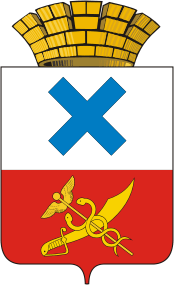 Глава Городского округа «город Ирбит»Свердловской областиПОСТАНОВЛЕНИЕот  23 марта 2021 года  № 49 -ПГг. ИрбитОб изменении наименования Общественной палаты Муниципального образования город ИрбитНа основании решения Думы Муниципального образования город Ирбит от 26.11.2020 № 250 «О внесении изменений в Устав Муниципального образования город Ирбит»,  руководствуясь статьями 8 и  27 Устава Городского округа «город Ирбит» Свердловской областиПОСТАНОВЛЯЮ:Изменить наименование «Общественная палата Муниципального образования город Ирбит»  на  «Общественная палата Городского округа «город Ирбит» Свердловской области».Настоящее постановление опубликовать в общественно-политической газете «Восход» и разместить на официальном сайте администрации Городского округа «город Ирбит» Свердловской области (www.moirbit.ru).Глава Городского округа«город Ирбит» Свердловской области                                                         Н.В. Юдин